Steam Tower™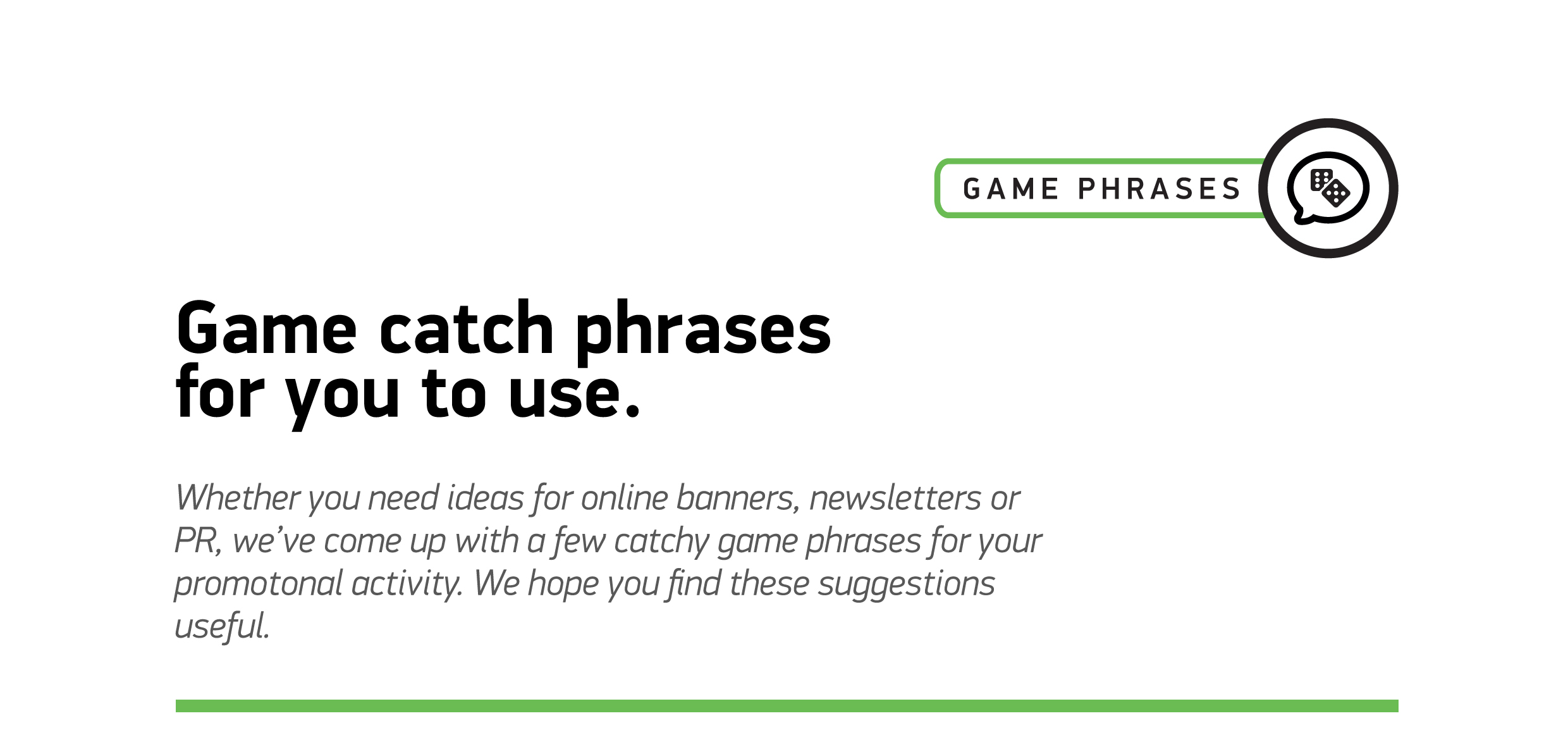 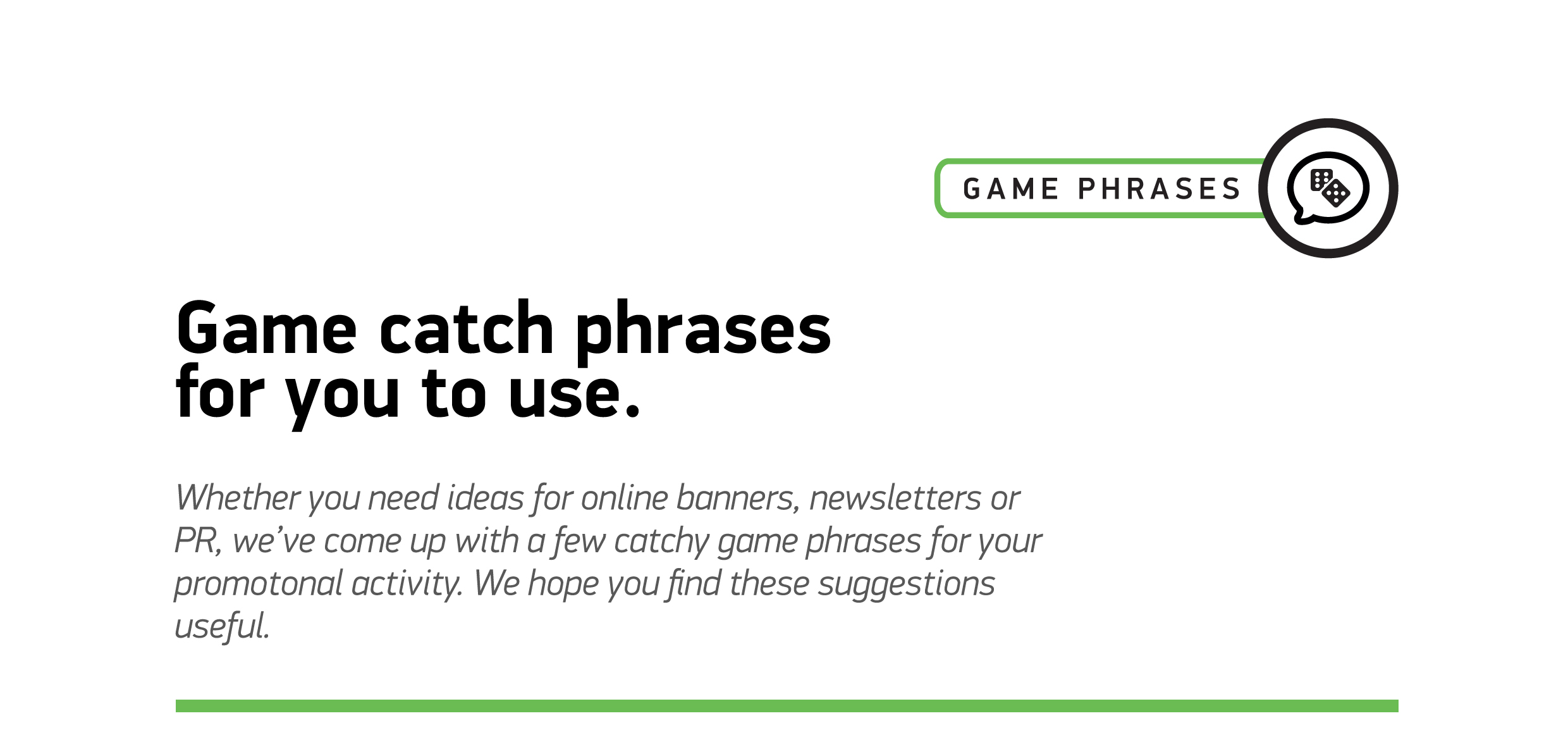 1Steam Tower™ will take you to exciting new heights!2Can you reach the winning heights of Steam Tower™?3Head for the heights of the top floor for a chance to win even more!4Will you peak that winning streak?5Climb the Steam Tower™ for your chance to win big6Be a hero from ground zero…7Harness the power of Steam Tower™8Climb your way to a fortune of features…